   โครงการเชิดชูเกียรติพนักงานส่วนตำบลและพนักงานจ้างขององค์การบริหารส่วนตำบลประจันตคาม  	ผู้มีคุณธรรมและจริยธรรมในการปฏิบัติราชการและให้บริการประชาชนดีเด่น ประจำปี 2564                **************************************************************************** 1. ชื่อโครงการ : โครงการเชิดชูเกียรติพนักงานส่วนตำบลและพนักงานจ้างขององค์การบริหารส่วนตำบลประจันตคาม   ผู้มีคุณธรรมและจริยธรรมในการปฏิบัติราชการและให้บริการ ประชาชนดีเด่น ประจำปี 2564        2. หลักการและเหตุผล : ข้าราชการ พนักงาน และลูกจ้างขององค์กรปกครองส่วนท้องถิ่นเป็นผู้ที่มีบทบาทสำคัญ และเป็นกลไกหลักของประเทศในการให้บริการสาธารณะ เพื่อตอบสนองความต้องการของประชาชนใน ท้องถิ่น ทั้งยังมีหน้าที่และความรับผิดชอบสำคัญในอันที่จะบำบัดทุกข์บำรุงสุข และสร้างคุณภาพชีวิตที่ดี ให้แก่ประชาชนในท้องถิ่นโดยให้สอดคล้องกับนโยบายของรัฐบาลและท้องถิ่น ดังนั้นการที่ประชาชนใน แต่ละท้องถิ่นจะมีความเป็นอยู่ที่ดีมีความสุขหรือไม่ จึงขึ้นอยู่กับการประพฤติปฏิบัติของข้าราชการ พนักงาน และลูกจ้างขององค์กรปกครองส่วนท้องถิ่นทุกคน หากข้าราชการ พนักงาน และลูกจ้างของ องค์กรปกครองส่วนท้องถิ่นเป็นผู้มีคุณธรรม ปฏิบัติตนอยู่ในกรอบจริยธรรม เป็นผู้มีจิตสำนึกที่จะตอบสนอง คุณแผ่นดินด้วยการกระทำทุกสิ่ง เพื่อคุณประโยชน์ของประชาชนและประเทศชาติโดยน้อมนำพระราชจริยวัตร พระราชกรณียกิจ และอัญเชิญพระบรมราโชวาทของพระบาทสมเด็จพระเจ้าอยู่หัวใส่เกล้าฯ เป็น แนวทางในการปฏิบัติหน้าที่เพื่อให้เกิดผลดีอย่างเต็มกำลังความสามารถแล้ว ย่อมส่งผลดีสู่ประชาชนโดยตรง ซึ่งพระบรมราโชวาทของพระบาทสมเด็จพระเจ้าอยู่หัวภูมิพลอดุลยเดชมหาราช ได้พระราชทานคุณธรรม ๔ประการ ดังนี้ 								ประการที่ 1 คือ การรักษาความสัจ ความจริงใจต่อตัวเอง รู้จักสละประโยชน์ส่วนน้อย ของตนเพื่อประโยชน์ส่วนใหญ่ของบ้านเมือง ที่จะประพฤติปฏิบัติแต่สิ่งที่เป็นประโยชน์และเป็นธรรม 			ประการที่ 2 คือ การรู้จักข่มใจตนเอง ฝึกใจตนเองให้ประพฤติปฏิบัติอยู่ในความสัจ ความดีนั้น 		ประการที่ 3 คือ การอดทน อดกลั้น และอดออม ไม่ประพฤติล่วงความสัตย์สุจริตไม่ ว่าจะด้วยเหตุประการใด 														ประการที่ 4 คือ การรู้จักละวางความชั่ว ความทุจริต และรู้จักเสียสละประโยชน์ส่วน น้อยของตน เพื่อประโยชน์ส่วนใหญ่ของบ้านเมือง คุณธรรม 4 ประการนี้ ถ้าแต่ละคนพยายามปลูกฝังและบำรุงให้เจริญงอกงามขึ้นโดยทั่วกัน แล้ว จะช่วยให้ประเทศชาติบังเกิดความสุข ความร่มเย็น และมีโอกาสที่จะปรับปรุงพัฒนาให้มั่นคง ก้าวหน้าต่อไปได้ดังประสงค์            คุณธรรมและจริยธรรมจึงเป็นเครื่องมืออันสำคัญยิ่งที่จะช่วยให้ข้าราชการ พนักงานและ ลูกจ้างขององค์กรปกครองส่วนท้องถิ่น ได้มีหลักการและแนวทางประพฤติปฏิบัติตนไปในทางที่ถูกต้อง เหมาะสมนำมาซึ่งประสิทธิภาพ ประสิทธิผล ความพอใจ ความผาสุกของประชาชน ความเจริญรุ่งเรืองของ ประเทศชาติ และส่งผลให้เกิดความสุขความเจริญย้อนกลับมาสู่ตัวผู้ประพฤติปฏิบัติเองทุกคนและตาม ประกาศ คณะกรรมการมาตรฐานการบริหารงานบุคคลส่วนท้องถิ่น เรื่อง มาตรฐานทาง คุณธรรมและจริยธรรมของข้าราชการ พนักงาน และลูกจ้างขององค์กรปกครองส่วนท้องถิ่น ได้แจ้ง แนวทางดำเนินการเพื่อให้มาตรฐานทางคุณธรรมและจริยธรรมบังเกิดผลในทางปฏิบัติ 													1. ส่งเสริมให้ผู้บริหารองค์กรปกครองส่วนท้องถิ่นสร้างความรู้และทัศนคติให้แก่เจ้าหน้าที่ ในหน่วยงานทุกคนให้รับรู้และเข้าใจอย่างแจ่มชัดว่าการประพฤติปฏิบัติตามกรอบของมาตรฐานทาง คุณธรรม                                                   -2-และจริยธรรมของหน่วยงานของตนเป็นอย่างไร พฤติกรรมใดคือพฤติกรรมที่ควรปฏิบัติพฤติกรรม ใดคือพฤติกรรมที่พึงละเว้น 													2. การใช้มาตรการยกย่องให้รางวัลแก่ผู้ที่ประพฤติปฏิบัติตนอยู่ในกรอบของมาตรฐาน ทางคุณธรรมและจริยธรรมจนเป็นที่ประจักษ์ชัด อาจเป็นในรูปตัวเงินหรือมิใช่ตัวเงินก็ได้เช่น การยกย่อง ชมเชยการมอบโล่ การประกาศเกียรติคุณ การประกาศชื่อทางสื่อมวลชน เป็นต้น นอกจากนี้มาตรการ ที่ควร ดำเนินการควบคู่ไปกับการยกย่องให้รางวัล คือ การไม่สนับสนุนผู้ที่ไม่ประพฤติปฏิบัติตามกรอบของ มาตรฐานทางคุณธรรมและจริยธรรม เพื่อแสดงให้เห็นความแตกต่างและสร้างขวัญกำลังใจให้แก่ผู้กระทำดี 						3. การเป็นแบบอย่าง (model) คือ การนำตัวอย่างที่ดีมาชี้ให้เห็น โดยจุดเน้นสำคัญ คือตัวผู้บังคับบัญชาทุกระดับจะต้องใช้ภาวะผู้นำ ในการทำ ตัวเป็นแบบอย่างที่ดีสร้างศรัทธาให้เกิดขึ้นแก่ ผู้ใต้บังคับบัญชาและชักนำผู้ใต้บังคับบัญชาไปสู่การประพฤติปฏิบัติตามมาตรฐานทางคุณธรรมและ จริยธรรม 				4. การตั้งชมรมหรือสร้างเครือข่าย เป็นวิธีการหนึ่งในการสร้างความรู้สึกร่วมให้เกิดขึ้นกับ เจ้าหน้าที่ในหน่วยงาน ซึ่งจะนำไปสู่การร่วมมือร่วมใจกันรณรงค์ให้เกิดการถือปฏิบัติ 					5. การจัดกิจกรรมรณรงค์ คือ การจัดให้มีกิจกรรมที่เป็นตัวอย่างที่ดีในรูปแบบต่างๆ เช่นประกวดเจ้าหน้าที่หรือหน่วยงานดีเด่น โดยใช้หลักการปฏิบัติตามมาตรฐานทางคุณธรรมและจริยธรรม ขององค์กรเป็นแนวพิจารณา เป็นต้น ทั้งนี้ อาจจัดให้ประชาชนหรือบุคคลภายนอกเข้ามามีส่วนร่วมใน กิจกรรมเหล่านั้น เช่นมีส่วนร่วมในการคัดเลือกหรือตัดสิน จะทำให้เกิดพลังผลักดันจากภายนอกได้อีก 						6. การประชาสัมพันธ์คือ เผยแพร่ ความรู้ความเข้าใจ กระจายข่าวในรูปแบบของสื่อประเภท ต่างๆ อย่างสม่ำเสมอ เพื่อให้เจ้าหน้าที่ในองค์กร ผู้รับบริการ ประชาชน และสังคมได้รับทราบมาตรฐานทาง คุณธรรมและจริยธรรมขององค์กร เช่น จัดทำโปสเตอร์ติดประกาศ ทำจดหมายข่าว แผ่นพับ วีดิทัศน์ 				7. การศึกษาดูงาน คือ การศึกษาดูงานจากหน่วยงานอื่นที่สามารถนำมาเป็นแบบอย่างที่ ดีได้หรือการให้หน่วยงานอื่นมาดูงานของหน่วยงาน จะเป็นสิ่งกระตุ้นให้เกิดความต้องการปรับเปลี่ยน พฤติกรรมการทำงานด้วยตัวของเจ้าหน้าที่เอง 												8. นำหลักธรรมหรือคำสอนของศาสนาต่างๆ มาใช้กับข้าราชการ พนักงาน และลูกจ้าง ขององค์กรปกครองส่วนท้องถิ่น จึงได้จัดทำโครงการนี้ขึ้นเพื่อเสนอนายกองค์การบริหารส่วนตำบลประจันตคามได้พิจารณา อนุมัติต่อไป              3. วัตถุประสงค์ : 3.1 เพื่อการยกย่อง เชิดชูเกียรติพนักงานส่วนตำบลและพนักงานจ้างขององค์การ บริหารส่วนตำบลประจันตคาม ผู้มีคุณธรรมและจริยธรรมในการปฏิบัติราชการและให้บริการประชาชนดีเด่น 			   3.2 เพื่อเป็นขวัญกำลังใจในการปฏิบัติราชการ 							            3.3 เพื่อเป็นแบบอย่างที่ดีให้กับพนักงานส่วนตำบล 					    	            3.4 เพื่อเป็นเกียรติและศักดิ์ศรีให้แก่ตัวเอง และบุคคลรอบข้าง					  	  3.5 เพื่อส่งเสริมและสนับสนุนการปฏิบัติตามรัฐธรรมนูญแห่งราชอาณาจักรไทย พุทธศักราช 2560 มาตรา 279 	  											           3.6 เพื่อเป็นการส่งเสริมคุณธรรมของข้าราชการตามระเบียบสำนักนายกรัฐมนตรีว่าด้วย การส่งเสริมคุณธรรมแห่งชาติ พ.ศ. 2550                                                      -3-                4. เป้าหมาย :	 4.1 คัดเลือกพนักงานส่วนตำบลและพนักงานจ้างขององค์การบริหารส่วนตำบลประจันตคาม ผู้มีคุณธรรมและจริยธรรมในการปฏิบัติราชการและให้บริการประชาชนดีเด่น					 4.2 คัดเลือกพนักงานส่วนตำบลและพนักงานจ้างขององค์การบริหารส่วนตำบลประจันตคาม ผู้มีคุณธรรมและจริยธรรมในการปฏิบัติราชการตัวดีเด่น ปีละ ๑ ครั้ง 							 	  4.3 จัดทำประกาศนียบัตรยกย่องและเชิดชูเกียรติ 				                                5. วิธีการดำเนินการ : 5.1 เสนอโครงการ เพื่อพิจารณาขออนุมัติจากผู้บริหารท้องถิ่น 					    5.2 ประชาสัมพันธ์โครงการเพื่อให้ทุกคนได้ทราบ	 						    5.3 สำนักปลัดฯ กองคลัง กองช่าง พิจารณาส่งรายชื่อพนักงานส่วนตำบล และพนักงาน จ้าง ที่มีคุณสมบัติและสมควรได้รับการยกย่องเชิดชูเกียรติ 						               		    5.4 แต่งตั้งคณะกรรมการจริยธรรมประจำ อบต. เพื่อพิจารณาคัดเลือกพนักงานส่วน ตำบล และพนักงานจ้าง 											                .              5.5 ประชุมคณะกรรมการฯ เพื่อกำหนดหลักเกณฑ์และวิธีการคัดเลือกพนักงานส่วน ตำบลและพนักงานจ้างขององค์การบริหารส่วนตำบลประจันตคาม  ผู้มีคุณธรรมและจริยธรรมในการปฏิบัติ ราชการและให้บริการประชาชนดีเด่น ประจำปี 2564									     	     5.6 คณะกรรมการจริยธรรมประจำองค์การบริหารส่วนตำบลประจันตคาม                                      พิจารณาคัดเลือกผู้ มีคุณธรรมจริยธรรมดีเด่น 									     5.7 ประกาศรายชื่อพนักงานส่วนตำบล และพนักงานจ้าง ที่ได้รับการคัดเลือกให้เป็นผู้มี คุณธรรมจริยธรรมดีเด่น เพื่อรับในประกาศเกียรติคุณ                 5.8 ประเมินผลและสรุปผลการจัดทำโครงการเสนอต่อนายกองค์การบริหารส่วนตำบล  			6. ระยะเวลาดำเนินการ เดือนตุลาคม 2563 – มีนาคม  2564					       .          7. สถานที่ดำเนินการ องค์การบริหารส่วนตำบลประจันตคาม  อำเภอประจันตคาม จังหวัดปราจีนบุรี 		 8. งบประมาณ ไม่ใช้งบประมาณ 					                                                                             .           9. ผู้รับผิดชอบโครงการ สำนักปลัดองค์การบริหารส่วนตำบลประจันตคาม                                              .           10. ประโยชน์ที่จะได้รับ 											10.1 พนักงานส่วนตำบลและพนักงานจ้างขององค์การบริหารส่วนตำบลประจันตคามมีความ ภาคภูมิใจในการได้รับการเชิดชูเกียรติ 											  10.2 พนักงานส่วนตำบลและพนักงานจ้างขององค์การบริหารส่วนตำบลประจันตคามมีขวัญ และกำลังใจในการปฏิบัติราชการเพิ่มมากขึ้น																                 (ลงชื่อ) .................................................... ผู้เขียนโครงการ 							                 ( นางจิรา    บุญกระพือ)                                 						              นักทรัพยากรบุคคลชำนาญงาน 	                                                               -4-ความเห็นผู้เสนอโครงการ...................................................................................................................... ………………………………………………………………………………………………………………………………………………………                                                               (ลงชื่อ) .................................................... ผู้เสนอโครงการ 							         (  นางธัญยธรณ์     บัวทอง) 									                  หัวหน้าสำนักปลัด                                         (ลงชื่อ)..........................................................ผู้เห็นชอบโครงการ 					                 (นางสาวพวงทอง  อำนวยสมบัติ)	                                                  ปลัดองค์การบริหารส่วนตำบล	 (/ ) อนุมัติ ( ) ไม่อนุมัติ 	                                                 							                        (ลงชื่อ)................................................ผู้อนุมัติโครงการ							                  ( นายนัฐพล    เดชสุภา) 							   	                 นายกองค์การบริหารส่วนตำบลประจันตคาม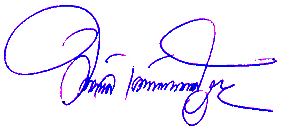                                                           บันทึกข้อความเรียน หัวหน้าสำนักปลัด อบต./ผู้อำนวยการกองคลัง/ผู้อำนวยการกองช่าง                  องค์การบริหารส่วนตำบลห้วยประจันตคาม  ได้จัดทำโครงการยกย่องเชิดชูเกียรติบุคคลที่มี ความชื่อสัตย์ สุจริต มีคุณธรรมและจริยธรรมขึ้น เพื่อเป็นการยกย่อง เชิดชูเกียรติพนักงานส่วนตำบล ลูกจ้างประจำ และพนักงานจ้าง ในการปฏิบัติราชการและให้บริการประชาชน และเพื่อเป็นขวัญกำลังใจในการปฏิบัติราชการของ พนักงานส่วนตำบลทุกคน ดังนั้น จึงขอความร่วมมือมายังท่านเพื่อประชาสัมพันธ์โครงการให้พนักงานในสังกัดได้ทราบและ ขอให้ท่านพิจารณาจัดส่งรายชื่อพนักงานส่วนตำบล ลูกจ้างประจำและพนักงานจ้างที่มีคุณสมบัติและสมควรได้รับ การยกย่องเชิดชูเกียรติจำนวน 1 คน ให้กับคณะกรรมการจริยธรรมประจำองค์การบริหารส่วนตำบลประจันตคาม  ภายในวันที่ 25 มีนาคม พ.ศ. 2564  จึงเรียนมาเพื่อโปรดทราบและดำเนินการต่อไป                                                     ลงขื่อ                                                												                           ( นางสาวพวงทอง  อำนวยสมบัติ )  							                   ปลัดองค์การบริหารส่วนตำบล .........................สำนักปลัด อบต									 .........................กองคลัง 						        .........................กองช่าง	                                                                                          …………………….กองการศึกษา                                                          บันทึกข้อความ เรียน ประธานคณะกรรมการจริยธรรมประจำ อบต. ประจันตคาม                    ตามที่องค์การบริหารส่วนตำบลประจันตคาม   ได้จัดทำโครงการยกย่องเชิดชูเกียรติบุคคลที่มีความ ชื่อสัตย์ สุจริต มีคุณธรรมและจริยธรรม ประจำปี 2564 โดยมีวัตถุประสงค์เพื่อเสริมสร้างประสิทธิภาพและเชิด ชูเกียรติคุณของพนักงานส่วนตำบล ลูกจ้างประจำ และพนักงานจ้างผู้มีความประพฤติดี ปฏิบัติชอบ มีคุณธรรม จริยธรรมให้สังคมได้รับรู้ ตลอดจนเป็นการสร้างขวัญและกำลังใจในการปฏิบัติงานซึ่งเป็นไปตามประกาศมาตรฐาน คุณธรรมและจริยธรรมของพนักงานและลูกจ้างองค์การบริหารส่วนตำบลประจันตคาม สำนักงานปลัด ขอนำส่งรายชื่อผู้มีคุณสมบัติและสมควรได้รับการยกย่องเชิดชูเกียรติผู้มีความ ซื่อสัตย์สุจริต มีคุณธรรมและจริยธรรมในการปฏิบัติราชการตามโครงการยกย่องเชิดชูเกียรติบุคคลที่มีความ ชื่อสัตย์ สุจริต มีคุณธรรมและจริยธรรม ประจำปี 2564   ดังรายชื่อต่อไปนี้ 								 					  1. นางธัญยาธรณ์    บัวทอง ตำแหน่ง   หัวหน้าสำนักงานปลัด                                  จึงเรียนมาเพื่อโปรดพิจารณา           								                                                      (ลงชื่อ)                                          									   (นางสาวพวงทอง    อำนวยสมบัติ) 								                 ปลัดองค์การบริหารส่วนตำบล                                                           บันทึกข้อความ เรียน ประธานคณะกรรมการจริยธรรมประจำ อบต. ประจันตคาม                    ตามที่องค์การบริหารส่วนตำบลประจันตคาม   ได้จัดทำโครงการยกย่องเชิดชูเกียรติบุคคลที่มีความ ชื่อสัตย์ สุจริต มีคุณธรรมและจริยธรรม ประจำปี 2564  โดยมีวัตถุประสงค์เพื่อเสริมสร้างประสิทธิภาพและเชิด ชูเกียรติคุณของพนักงานส่วนตำบล ลูกจ้างประจำ และพนักงานจ้างผู้มีความประพฤติดี ปฏิบัติชอบ มีคุณธรรม จริยธรรมให้สังคมได้รับรู้ ตลอดจนเป็นการสร้างขวัญและกำลังใจในการปฏิบัติงานซึ่งเป็นไปตามประกาศมาตรฐาน คุณธรรมและจริยธรรมของพนักงานและลูกจ้างองค์การบริหารส่วนตำบลประจันตคาม สำนักงานปลัด ขอนำส่งรายชื่อผู้มีคุณสมบัติและสมควรได้รับการยกย่องเชิดชูเกียรติผู้มีความ ซื่อสัตย์สุจริต มีคุณธรรมและจริยธรรมในการปฏิบัติราชการตามโครงการยกย่องเชิดชูเกียรติบุคคลที่มีความ ชื่อสัตย์ สุจริต มีคุณธรรมและจริยธรรม ประจำปี 2564   ดังรายชื่อต่อไปนี้ 								  					 1. นางธัญยาธรณ์    บัวทอง ตำแหน่ง   หัวหน้าสำนักงานปลัด                                  จึงเรียนมาเพื่อโปรดพิจารณา           								                                                      (ลงชื่อ)                                          									        (นายอาณัติ   ทันตวิวัฒนา)   						                                          นายช่างชำนาญงาน                                                          บันทึกข้อความ เรียน ประธานคณะกรรมการจริยธรรมประจำ อบต. ประจันตคาม                    ตามที่องค์การบริหารส่วนตำบลประจันตคาม   ได้จัดทำโครงการยกย่องเชิดชูเกียรติบุคคลที่มีความ ชื่อสัตย์ สุจริต มีคุณธรรมและจริยธรรม ประจำปี 2564 โดยมีวัตถุประสงค์เพื่อเสริมสร้างประสิทธิภาพและเชิด ชูเกียรติคุณของพนักงานส่วนตำบล ลูกจ้างประจำ และพนักงานจ้างผู้มีความประพฤติดี ปฏิบัติชอบ มีคุณธรรม จริยธรรมให้สังคมได้รับรู้ ตลอดจนเป็นการสร้างขวัญและกำลังใจในการปฏิบัติงานซึ่งเป็นไปตามประกาศมาตรฐาน คุณธรรมและจริยธรรมของพนักงานและลูกจ้างองค์การบริหารส่วนตำบลประจันตคาม สำนักงานปลัด ขอนำส่งรายชื่อผู้มีคุณสมบัติและสมควรได้รับการยกย่องเชิดชูเกียรติผู้มีความ ซื่อสัตย์สุจริต มีคุณธรรมและจริยธรรมในการปฏิบัติราชการตามโครงการยกย่องเชิดชูเกียรติบุคคลที่มีความ ชื่อสัตย์ สุจริต มีคุณธรรมและจริยธรรม ประจำปี 2564   ดังรายชื่อต่อไปนี้ 								 						  1. นางธัญยาธรณ์    บัวทอง ตำแหน่ง   หัวหน้าสำนักงานปลัด                                  จึงเรียนมาเพื่อโปรดพิจารณา           								                                                      (ลงชื่อ)                                          									            (นางสาวพวงทอง  อำนวยสมบัติ)   						                             ปลัดองค์การบริหารส่วนตำบลประจันตคาม							                      รักษาการ ผู้อำนวยการกองการศึกษา                                                          บันทึกข้อความ เรียน ประธานคณะกรรมการจริยธรรมประจำ อบต. ประจันตคาม                    ตามที่องค์การบริหารส่วนตำบลประจันตคาม   ได้จัดทำโครงการยกย่องเชิดชูเกียรติบุคคลที่มีความ ชื่อสัตย์ สุจริต มีคุณธรรมและจริยธรรม ประจำปี 2564 โดยมีวัตถุประสงค์เพื่อเสริมสร้างประสิทธิภาพและเชิด ชูเกียรติคุณของพนักงานส่วนตำบล ลูกจ้างประจำ และพนักงานจ้างผู้มีความประพฤติดี ปฏิบัติชอบ มีคุณธรรม จริยธรรมให้สังคมได้รับรู้ ตลอดจนเป็นการสร้างขวัญและกำลังใจในการปฏิบัติงานซึ่งเป็นไปตามประกาศมาตรฐาน คุณธรรมและจริยธรรมของพนักงานและลูกจ้างองค์การบริหารส่วนตำบลประจันตคาม สำนักงานปลัด ขอนำส่งรายชื่อผู้มีคุณสมบัติและสมควรได้รับการยกย่องเชิดชูเกียรติผู้มีความ ซื่อสัตย์สุจริต มีคุณธรรมและจริยธรรมในการปฏิบัติราชการตามโครงการยกย่องเชิดชูเกียรติบุคคลที่มีความ ชื่อสัตย์ สุจริต มีคุณธรรมและจริยธรรม ประจำปี 2564   ดังรายชื่อต่อไปนี้ 								  						 1. นางธัญยาธรณ์    บัวทอง ตำแหน่ง   หัวหน้าสำนักงานปลัด                                  จึงเรียนมาเพื่อโปรดพิจารณา           								                                                      (ลงชื่อ)                                          									      (นางสาวเนตรนภา  โกมลแมน)   						                                          ผู้อำนวยการกองคลังคำสั่งองค์การบริหารส่วนตำบลประจันตคามที่       /2564                      เรื่อง แต่งตั้งคณะกรรมการจริยธรรมประจำองค์การบริหารส่วนตำบลประจันตคาม  ………………………………..		ด้วยองค์การบริหารส่วนตำบลประจันตคาม  ได้จัดทำโครงการยกย่องเชิดชูเกียรติบุคคลที่มีความชื่อสัตย์ สุจริต มีคุณธรรมและจริยธรรม ประจำปี 2564 โดยมีวัตถุประสงค์เพื่อเสริมสร้างประสิทธิภาพและเชิดชูเกียรติ คุณของพนักงานส่วนตำบล ลูกจ้างประจำและพนักงานจ้างผู้มีความประพฤติดี ปฏิบัติชอบ มีคุณธรรม จริยธรรมให้ สังคมได้รับรู้ ตลอดจนเป็นการสร้างขวัญและกำลังใจในการปฏิบัติงานซึ่งเป็นไปตามประกาศมาตรฐานคุณธรรมและ จริยธรรมของพนักงานและลูกจ้างองค์การบริหารส่วนตำบลประจันตคาม ดังนั้น เพื่อให้การสรรหาพนักงานส่วนตำบล ลูกจ้างประจำและพนักงานจ้างเป็นไปด้วยความ โปร่งใส ยุติธรรม จึงแต่งตั้งคณะกรรมการจริยธรรมประจำองค์การบริหารส่วนตำบลประจันตคาม เพื่อทำหน้าที่ในการ พิจารณาคัดเลือกพนักงานส่วนตำบล ลูกจ้างประจำและพนักงานจ้างให้ได้รับการยกย่องเชิดชูเกียรติฯ ดังรายชื่อ ต่อไปนี้ 					  1. นางสาวพวงทอง  อำนวยสมบัติ        ปลัดองค์การบริหารส่วนตำบล    ประธานกรรมการ 		 .            2. นางสาวเนตรนภา  โกมลแมน         ผู้อำนวยการกองคลัง               กรรมการ 			  .             3. นายอาณัติ      ทันตวิวัฒนา           นายช่างชำนาญงาน                กรรมการ  			   4. นางจิรา        บุญกระพือ              นักทรัพยากรบุคคลชำนาญงาน  เลขานุการ                   โดยให้คณะกรรมการจริยธรรมประจำองค์การบริหารส่วนตำบลประจันตคาม มีหน้าที่ในการพิจารณา คัดเลือกพนักงานส่วนตำบล ลูกจ้างประจำและพนักงานจ้างให้ได้รับการยกย่องเชิดชูเกียรติ ฯ จำนวน 1 คน เพื่อ ได้รับเกียรติบัตรยกย่องจากนายกองค์การบริหารส่วนตำบลประจันตคาม		    ทั้งนี้ ตั้งแต่บัดนี้เป็นต้นไป 														    สั่ง ณ วันที่   1 เดือน  มีนาคม พ.ศ. 2564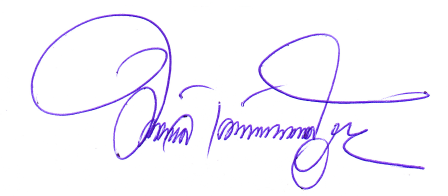 					        ( นายนัฐพล     เดชสุภา ) 									นายกองค์การบริหารส่วนตำบลประจันตคาม             ระเบียบวาระการประชุม คณะกรรมการจริยธรรมประจำองค์การบริหารส่วนตำบลประจันตคาม			              วันที่  25   มีนาคม  พ.ศ. 2563  เวลา 09.30 น.						                 ณ ห้องประชุมองค์การบริหารส่วนตำบลประจันตคาม   .                             ….                                                 .                                        ************************************ 	                                	 ระเบียบวาระที่ ๑ เรื่องที่ประธานแจ้งให้ที่ประชุมทราบ 							๑.๑ แจ้งคำสั่งองค์การบริหารส่วนตำบลประจันตคาม   ที่        /2564 เรื่อง แต่งตั้งคณะกรรมการจริยธรรมประจำ อบต.ประจันตคาม ระเบียบวาระที่ ๒ เรื่องรับรองรายงานการประชุม - ไม่มี –	                     ระเบียบวาระที่ ๓ เรื่องเสนอเพื่อพิจารณา 									 ๓.๑ หลักเกณฑ์และวิธีการคัดเลือกพนักงานส่วนตำบลและพนักงานจ้างผู้มี ความซื่อสัตย์ สุจริต มีคุณธรรมและจริยธรรมในการปฏิบัติราชการ ประจำปีงบประมาณ พ.ศ. 2564		                 	     .                              ๓.๒. พิจารณาคัดเลือกผู้มีคุณสมบัติและสมควรได้รับการยกย่องเชิดชูเกียรติ ฯ			 ๓.๓............................................................. ระเบียบวาระที่ ๔ เรื่องอื่น ๆ            ๔.๑..............................................................            ๔.๒.............................................................         บันทึกรายงานการประชุมคณะกรรมการจริยธรรมประจำองค์การบริหารส่วนตำบลประจันตคาม                                       วันที่    25   มีนาคม    พ.ศ.  ๒๕๖4                               ณ ห้องประชุมองค์การบริหารส่วนตำประจันตคาม                                    ************************************ผู้เข้าประชุม      	 ที่                             ชื่อ –สกุล                                ตำแหน่ง                     ลายมือชื่อ     	๑                  นางสาวพวงทอง   อำนวยสมบัติ               ประธานกรรมการ      	๒                  นางสาวเนตรนภา  โกมลแมน                    กรรมการ       	3. 		นายอาณัติ      ทันตวิวัฒนา                     กรรมการ  				4. 		นางจิรา        บุญกระพือ                        เลขานุการเริ่มประชุม    เวลา   ๐๙.๓๐    น.ประธาน  ฯ  เมื่อที่ประชุมพร้อมแล้ว  นางสาวพวงทอง  อำนวยสมบัติ ตำแหน่ง ปลัดองค์การบริหารส่วนตำบล			ประจันตคามซึ่งได้รับการแต่งตั้งเป็นประธานคณะกรรมการฯจึงได้ดำเนินการประชุมไปตาม		ระเบียบวาระดังนี้ระเบียบวาระที่  ๑ เรื่องที่ประธานแจ้งให้ที่ประชุมทราบ๑.๑  แจ้งคำสั่งองค์การบริหารส่วนตำบลประจันตคาม  ที่342/2563   เรื่อง แต่งตั้งคณะกรรมการจริยธรรมประจำ อบต.ประจันตคาม  ดังนี้  1. นางสาวพวงทอง อำนวยสมบัติ            ปลัดองค์การบริหารส่วนตำบล    ประธานกรรมการ  2. นางสาวเนตรนภา  โกมลแมน       ผู้อำนวยการกองคลัง               กรรมการ 3. นายอาณัติ      ทันตวิวัฒนา    นายช่างชำนาญงาน    กรรมการ 4. นางจิรา        บุญกระพือ            นักทรัพยากรบุคคลชำนาญงาน  เลขานุการโดยให้คณะกรรมการจริยธรรมประจำองค์การบริหารส่วนตำบลประจันตคามมีหน้าที่ในการพิจารณาคัดเลือกพนักงานส่วนตำบล ลูกจ้างประจ าและพนักงานจ้างให้ได้รับการยกย่องเชิดชูเกียรติ ฯที่ประชุม          รับทราบระเบียบวาระที่ ๒  เรื่องรับรองรายงานการประชุม                                                                      -ไม่มี -ระเบียบวาระที่ ๓  เรื่องเสนอเพื่อพิจารณาประธาน ฯ          หลักเกณฑ์และวิธีการคัดเลือก  ฯ ผมขอเชิญนักทรพย์ฯชี้แจงรายละเอียดนักทรัพย์ฯหลักเกณฑ์			  และวิธีการคัดเลือกพนักงานส่วนตำบลและพนักงานจ้างผู้มีความซื่อสัตย์สุจริตมีคุณธรรมและ	  		 จริยธรรมในการปฏิบัติราชการประจำปีงบประมาณ 25631. คุณสมบัติ1.1 เป็นพนักงานส่วนตำบลลูกจ้างประจำและพนักงานจ้าง อบต.ประจันตคาม 		1.2 ปฏิบัติราชการใน อบต.ประจันตคามมาแล้วไม่น้อยกว่า 1 ปี1.3 ไม่เคยถูกลงโทษทางวินัยหรืออยู่ระหว่างการสอบสวนทางวินัย1.4 ไม่อยู่ระหว่างการสอบสวนของพนักงานสอบสวนในคดีอาญา หรืออยู่ระหว่างดำเนินคดีอาญาในศาล เว้นแต่เป็นคดีทีได้กระทำโดยประมาทหรือความผิดลหุโทษ1.5 มีความประพฤติ การปฏิบัติตนด้วยคุณธรรม ศีลธรรม จรรยาบรรณของข้าราชการ เป็นที่ยอมรับของบุคคลในส่วนราชการและสังคม1.6 เป็นบุคคลที่ได้รับการยอมรับ ยกย่อง ในเพื่อน ในสังคมร่วมงานอย่างเปิดเผยทั้งต่อหน้า	และลับหลัง1.7 ปฏิบัติหน้าที่และนอกเหนือหน้าที่สม่ำเสมอ เต็มใจ มีจิตมุ่งผลสัมฤทธิ์ของงาน	                              ที่รับผิดชอบ จนมีผลงานปรากฏเป็นประโยชน์ต่อทางราชการ ประชาชน มากกว่าผู้อื่นอย่าง	เด่นชัด1.8 มีผลงานเชิงประจักษ์ ดีเด่น เป็นที่ยอมรับ สมควรได้รับการยกย่อง ให้หมายรวมถึงผล	การปฏิบัติงานในหน้าที่เป็นอันดับแรก ผลงานจากการอุทิศทุ่มเท เสียสละ เกิดประโยชน์ยิ่ง	กับส่วนราชการและประชาชน 2. ขั้นตอนการคัดเลือก2.1 ให้แต่ละสำนัก/กองพิจารณาคัดเลือกพนักงานส่วนตำบล ลูกจ้างประจำและพนักงาน	จ้างในสังกัดองค์การบริหารส่วนตำบลประจันตคามที่มีคุณสมบัติและสมควรได้รับการยกย่อง	เชิดชูเกียรติ 2.2 ประชุมคณะกรรมการเพื่อพิจาณาคัดเลือกพนักงานส่วนตำบลและพนักงานจ้างของ	องค์การบริหารส่วนตำบลประจันตคามผู้มีคุณธรรมและจริยธรรมในการปฏิบัติราชการและให้บริการประชาชนดีเด่น ประจำปีงบประมาณ 2562จากจำนวนรายชื่อที่ได้รับเสนอและ	ประกาศรายชื่อผู้ได้รับการคัดเลือก3. ผลการคัดเลือก3.1 พิจารณาคัดเลือกผู้มีคุณสมบัติและสมควรได้รับการยกย่องเชิดชูเกียรติฯจำนวน 1 ราย                   3.2 คณะกรรมการฯ คัดเลือกพนักงานส่วนตำบล ลูกจ้างประจำ และพนักงานจ้างของ อบต.ผู้มีคุณธรรมและจริยธรรมในการปฏิบัติราชการและให้บริการประชาชนดีเด่น ประจำปี 	2564  ขอสงวนสิทธิ์ที่จะตรวจสอบแบบประเมินของผู้ผ่านการคัดเลือกและประกาศของ คณะกรรมการคัดเลือกฯ ให้ถือเป็นที่สุด4. การมอบรางวัลผู้ได้รับการคัดเลือกเป็นพนักงานส่วนตำบล ลูกจ้างประจำ และพนักงานจ้างขององค์การบริหารส่วนตำบลประจันตคาม ผู้มีคุณธรรมและจริยธรรมในการปฏิบัติราชการและให้บริการประชาชนดีเด่น ประจำปีงบประมาณ 2563 จะได้รับเกียรติบัตรยกย่องเชิดชูเกียรติจากนายกองค์การบริหารส่วนตำบลประจันตคาม ขณะนี้แต่ละสำนัก/กองก็ได้จัดส่งรายชื่อผู้เข้ารับการคัดเลือกมาเรียบร้อยแล้ว ดังนี้                      สำนักงานปลัด    นางธัญยธรณ์    บัวทอง    หัวหน้าสำนักปลัด  ทุกกองได้เสนอ นางธัญยธรณ์ 		 บัวทอง  ท่านเดียว  ขอให้คณะกรรมการฯ ทุกท่านพิจารณาตามความเหมาะสม และตาม			หลักเกณฑ์  ดังกล่าว  ข้างต้นที่ประชุม    	รับทราบและที่ประชุมดำเนินการพิจารณามติที่ประชุม       เห็นชอบเป็นเอกฉันท์ให้  นางธัญยธรณ์   บัวทอง  ตำแหน่ง  หัวหน้าสำนักปลัด อบต. เป็นบุคคลสมควรได้รับการยกย่องเชิดชูเกียรติบุคคลที่มีความชื่อสัตย์ สุจริต มีคุณธรรม และจริยธรรม ประจำปีงบประมาณ 2564.ระเบียบวาระที่ ๔     เรื่องอื่น ๆ   -ไม่มี –ประธานฯ          ไม่ทราบว่ามีคณะกรรมการฯ ท่านใดจะเสนออะไรเพิ่มเติมอีกบ้างหรือไม่หากไม่มีอะไร                       ขอขอบคุณทุกท่านที่เข้าร่วมประชุมในวันนี้ ขอปิดการประชุมเลิกประชุมเวลา ๑๑.3๐ น.                                                        (ลงชื่อ)                              ผู้บันทึกรายงานการประชุม                                                             ( นางจิรา     บุญกระพือ )                                                              เลขานุการคณะกรรมการฯ                                                                                   (ลงชื่อ)                                  ผู้ตรวจรายงานการประชุม                                                 ( นางสาวพวงทอง  อำนวยสมบัติ)                            ประธานคณะกรรมการคุณธรรมและจริยธรรมประจำ อบต.ประจันตคามประกาศองค์การบริหารส่วนตำบลประจันตคามเรื่อง    หลักเกณฑ์และวิธีการคัดเลือกพนักงานส่วนตำบลและพนักงานจ้างบุคคลที่มีความชื่อสัตย์สุจริตมีคุณธรรมและจริยธรรม ประจำปี  2564.......................................................           ด้วยองค์การบริหารส่วนตำบลประจันตคาม  ได้จัดให้มีโครงการเชิดชูเกียรติพนักงานส่วนตำบลและพนักงานจ้างขององค์การบริหารส่วนตำบลประจันตคาม  บุคคลที่มีความชื่อสัตย์สุจริต มีคุณธรรมและจริยธรรม  ประจำปีงบประมาณ 2562โดยมีวัตถุประสงค์เพื่อเสริมสร้างประสิทธิภาพและเชิดชูเกียรติคุณของพนักงานส่วนตำบลและพนักงานจ้างองค์การบริหารส่วนตำบลประจันตคาม ผู้ประพฤติดี ปฏิบัติชอบ มีคุณธรรมจริยธรรมให้สังคมได้รับรู้ ตลอดจนเป็นเกียรติประวัติและสร้างขวัญกำลังใจแก่พนักงานส่วนตำบล  ดังนั้นเพื่อให้การสรรหาพนักงานส่วนตำบลและพนักงานจ้างขององค์การบริหารส่วนตำบลประจันตคาม  ผู้มีคุณธรรมจริยธรรมดีเด่นเป็นไปตามหลักเกณฑ์ วิธีการ ของโครงการและเป็นไปด้วยความเรียบร้อย ประกอบกับองค์การบริหารส่วนตำบลประจันตคามได้ประกาศมาตรฐานทางคุณธรรมและจริยธรรมของพนักงานและลูกจ้างองค์การบริหารส่วนตำบล จึงกำหนดหลักเกณฑ์และวิธีการดำเนินการคัดเลือกพนักงานส่วนตำบลและพนักงานจ้างผู้มีคุณธรรมและจริยธรรมในการปฏิบัติราชการ ดังนี้    	1. คุณสมบัติ       	1. เป็นพนักงานส่วนตำบล และพนักงานจ้าง ขององค์การบริหารส่วนตำบลประจันตคาม๒. ปฏิบัติราชการในองค์การบริหารส่วนตำบลประจันตคามมาแล้ว  ไม่น้อยกว่า 1 ปี นับถึงวัน ที่ส่งรายชื่อ ๓. ไม่เคยถูกลงโทษทางวินัยหรืออยู่ระหว่างสอบสวนทางวินัย๔. ไม่อยู่ระหว่างการสอบสวนของพนักงานสอบสวนในคดีอาญา หรืออยู่ระหว่างการดำเนินคดีอาญาในศาล เว้นแต่เป็นคดีที่ได้กระทำโดยประมาทหรือความผิดลหุโทษ5. มีความประพฤติ การปฏิบัติตนชอบด้วยคุณธรรม ศีลธรรม จรรยาบรรณข้าราชการ เป็นที่ยอมรับของบุคคลในส่วนราชการและสังคม6. เป็นบุคคลที่ได้รับการยอมรับ ยกย่อง ในเพื่อน ในสังคมร่วมงานอย่างเปิดเผยทั้งต่อหน้าและลับหลัง7. ปฏิบัติงานในหน้าที่และนอกเหนือหน้าที่ สม่ำเสมอ เต็มใจ มีจิตมุ่งผลสัมฤทธิ์ของงานที่รับผิดชอบจนมีผลงานปรากฏที่เป็นประโยชน์ต่อส่วนราชการ ประชาชนมากกว่าผู้อื่นอย่างเด่นชัด8. มีผลงานเชิงประจักษ์ ดีเด่น เป็นที่ยอมรับ สมควรได้รับการยกย่อง ให้หมายรวมถึงผลการปฏิบัติงานในหน้าที่เป็นอันดับแรก ผลงานจากการอุทิศทุ่มเท เสียสละ เกิดประโยชน์ยิ่งกับส่วนราชการและประชาชน2. ขั้นตอนการคัดเลือก๑)  ให้หัวหน้าส่วนราชการกอง/สำนักพิจารณาคัดเลือกพนักงานส่วนตบล/พนักงานจ้าง ในสังกัดองค์การบริหารส่วนตำบลประจันตคาม  จำนวน 1 ราย เพื่อส่งให้คณะกรรมการฯ2) ประชุมคณะกรรมการเพื่อพิจารณาคัดเลือกพนักงานส่วนตำบลและพนักงานจ้างขององค์การ บริหารส่วนตำบลประจันตคามผู้มีคุณธรรมและจริยธรรมในการปฏิบัติราชการประจำปีงบประมาณ 2563   จากจำนวนรายชื่อที่ได้รับการเสนอชื่อมาและประกาศรายชื่อผู้ได้รับการคัดเลือก                                         23) นายกองค์การบริหารส่วนตำบลประจันตคาม มอบประกาศนียบัตรยกย่องและเชิดชูเกียรติพนักงาน ส่วนตำบลและพนักงานจ้างขององค์การบริหารส่วนตำบลประจันตคามผู้มีมีความชื่อสัตย์ สุจริต คุณธรรม และจริยธรรมในการปฏิบัติราชการและให้บริการประชาชนดีเด่น 3. ผลการคัดเลือก1 พิจารณาบุคคลสมควรได้รับการยกย่องเชิดชูเกียรติบุคคลที่มีความชื่อสัตย์ สุจริต มีคุณธรรม   และจริยธรรม ที่มีหัวหน้าส่วนราชการเสนอชื่อมา จำนวน 1 ราย               	 2. คณะกรรมการฯ คัดเลือกพนักงานส่วนตำบล ลูกจ้างประจำและพนักงานจ้างของ อบต. ผู้	มีคุณธรรมและจริยธรรมในการปฏิบัติราชการและให้บริการประชาชนดีเด่น ประจำปี 2564 ขอสงวน	สิทธิ์ที่จะตรวจสอบแบบประเมินของผู้ผ่านการคัดเลือก และประกาศของคณะกรรมการคัดเลือก ฯ 	ให้ถือเป็นที่สุด4. การมอบรางวัลผู้ได้รับการคัดเลือกเป็นพนักงานส่วนตำบลและพนักงานจ้างขององค์การบริหาร	ส่วนตำบลประจันตคามบุคคลสมควรได้รับการยกย่องเชิดชูเกียรติบุคคลที่มีความชื่อสัตย์ สุจริต มี	คุณธรรม และจริยธรรมจะได้รับเกียรติบัตรยกย่องเชิดชูเกียรติจากนายกองค์การบริหารส่วนตำบล	ประจันตคามจึงประกาศให้ทราบโดยทั่วกัน                                                  ประกาศ ณ วันที่  28  เดือน ธันวาคม พ.ศ. 2563                                                                           ( นายนัฐพล   เดชสุภา )                                                               นายกองค์การบริหารส่วนตำบลประจันตคามส่วนราชการส่วนราชการส่วนราชการ สำนักปลัด  องค์การบริหารส่วนตำบลประจันตคาม   โทร 037-291-809 สำนักปลัด  องค์การบริหารส่วนตำบลประจันตคาม   โทร 037-291-809 สำนักปลัด  องค์การบริหารส่วนตำบลประจันตคาม   โทร 037-291-809ที่ปจ 73201/ปจ 73201/ปจ 73201/วันที่  เดือน มีนาคม   2564  เดือน มีนาคม   2564เรื่องเรื่อง ประชาสัมพันธ์โครงการยกย่องเชิดชูเกียรติบุคคลที่มีความซื่อสัตย์สุจริต มีคุณธรรมและจริยธรรมประจำปี 2564 ประชาสัมพันธ์โครงการยกย่องเชิดชูเกียรติบุคคลที่มีความซื่อสัตย์สุจริต มีคุณธรรมและจริยธรรมประจำปี 2564 ประชาสัมพันธ์โครงการยกย่องเชิดชูเกียรติบุคคลที่มีความซื่อสัตย์สุจริต มีคุณธรรมและจริยธรรมประจำปี 2564 ประชาสัมพันธ์โครงการยกย่องเชิดชูเกียรติบุคคลที่มีความซื่อสัตย์สุจริต มีคุณธรรมและจริยธรรมประจำปี 2564 ประชาสัมพันธ์โครงการยกย่องเชิดชูเกียรติบุคคลที่มีความซื่อสัตย์สุจริต มีคุณธรรมและจริยธรรมประจำปี 2564ส่วนราชการส่วนราชการส่วนราชการสำนักปลัด   องค์การบริหารส่วนตำบลประจันตคาม   โทร 037-291-809สำนักปลัด   องค์การบริหารส่วนตำบลประจันตคาม   โทร 037-291-809สำนักปลัด   องค์การบริหารส่วนตำบลประจันตคาม   โทร 037-291-809ที่ปจ 73201/ปจ 73201/ปจ 73201/วันที่  เดือน มีนาคม   2564  เดือน มีนาคม   2564เรื่องเรื่องส่งรายชื่อผู้มีคุณสมบัติและสมควรได้รับการยกย่องเชิดชูเกียรติ ฯ   ส่งรายชื่อผู้มีคุณสมบัติและสมควรได้รับการยกย่องเชิดชูเกียรติ ฯ   ส่งรายชื่อผู้มีคุณสมบัติและสมควรได้รับการยกย่องเชิดชูเกียรติ ฯ   ส่งรายชื่อผู้มีคุณสมบัติและสมควรได้รับการยกย่องเชิดชูเกียรติ ฯ   ส่งรายชื่อผู้มีคุณสมบัติและสมควรได้รับการยกย่องเชิดชูเกียรติ ฯ   ส่วนราชการส่วนราชการส่วนราชการกองช่าง   องค์การบริหารส่วนตำบลประจันตคาม   โทร 037-291-809กองช่าง   องค์การบริหารส่วนตำบลประจันตคาม   โทร 037-291-809กองช่าง   องค์การบริหารส่วนตำบลประจันตคาม   โทร 037-291-809ที่ปจ 73203/ปจ 73203/ปจ 73203/วันที่  เดือน มีนาคม   2564  เดือน มีนาคม   2564เรื่องเรื่อง ส่งรายชื่อผู้มีคุณสมบัติและสมควรได้รับการยกย่องเชิดชูเกียรติ ฯ    ส่งรายชื่อผู้มีคุณสมบัติและสมควรได้รับการยกย่องเชิดชูเกียรติ ฯ    ส่งรายชื่อผู้มีคุณสมบัติและสมควรได้รับการยกย่องเชิดชูเกียรติ ฯ    ส่งรายชื่อผู้มีคุณสมบัติและสมควรได้รับการยกย่องเชิดชูเกียรติ ฯ    ส่งรายชื่อผู้มีคุณสมบัติและสมควรได้รับการยกย่องเชิดชูเกียรติ ฯ   ส่วนราชการส่วนราชการส่วนราชการกองการศึกษา    องค์การบริหารส่วนตำบลประจันตคาม   โทร 037-291-809กองการศึกษา    องค์การบริหารส่วนตำบลประจันตคาม   โทร 037-291-809กองการศึกษา    องค์การบริหารส่วนตำบลประจันตคาม   โทร 037-291-809ที่ปจ 73203/ปจ 73203/ปจ 73203/วันที่  เดือน มีนาคม   2564  เดือน มีนาคม   2564เรื่องเรื่อง ส่งรายชื่อผู้มีคุณสมบัติและสมควรได้รับการยกย่องเชิดชูเกียรติ ฯ    ส่งรายชื่อผู้มีคุณสมบัติและสมควรได้รับการยกย่องเชิดชูเกียรติ ฯ    ส่งรายชื่อผู้มีคุณสมบัติและสมควรได้รับการยกย่องเชิดชูเกียรติ ฯ    ส่งรายชื่อผู้มีคุณสมบัติและสมควรได้รับการยกย่องเชิดชูเกียรติ ฯ    ส่งรายชื่อผู้มีคุณสมบัติและสมควรได้รับการยกย่องเชิดชูเกียรติ ฯ   ส่วนราชการส่วนราชการส่วนราชการกองคลัง   องค์การบริหารส่วนตำบลประจันตคาม   โทร 037-291-809กองคลัง   องค์การบริหารส่วนตำบลประจันตคาม   โทร 037-291-809กองคลัง   องค์การบริหารส่วนตำบลประจันตคาม   โทร 037-291-809ที่ปจ 73203/ปจ 73203/ปจ 73203/วันที่  เดือน  มีนาคม   2564  เดือน  มีนาคม   2564เรื่องเรื่อง ส่งรายชื่อผู้มีคุณสมบัติและสมควรได้รับการยกย่องเชิดชูเกียรติ ฯ    ส่งรายชื่อผู้มีคุณสมบัติและสมควรได้รับการยกย่องเชิดชูเกียรติ ฯ    ส่งรายชื่อผู้มีคุณสมบัติและสมควรได้รับการยกย่องเชิดชูเกียรติ ฯ    ส่งรายชื่อผู้มีคุณสมบัติและสมควรได้รับการยกย่องเชิดชูเกียรติ ฯ    ส่งรายชื่อผู้มีคุณสมบัติและสมควรได้รับการยกย่องเชิดชูเกียรติ ฯ   